FAKULTAS FARMASI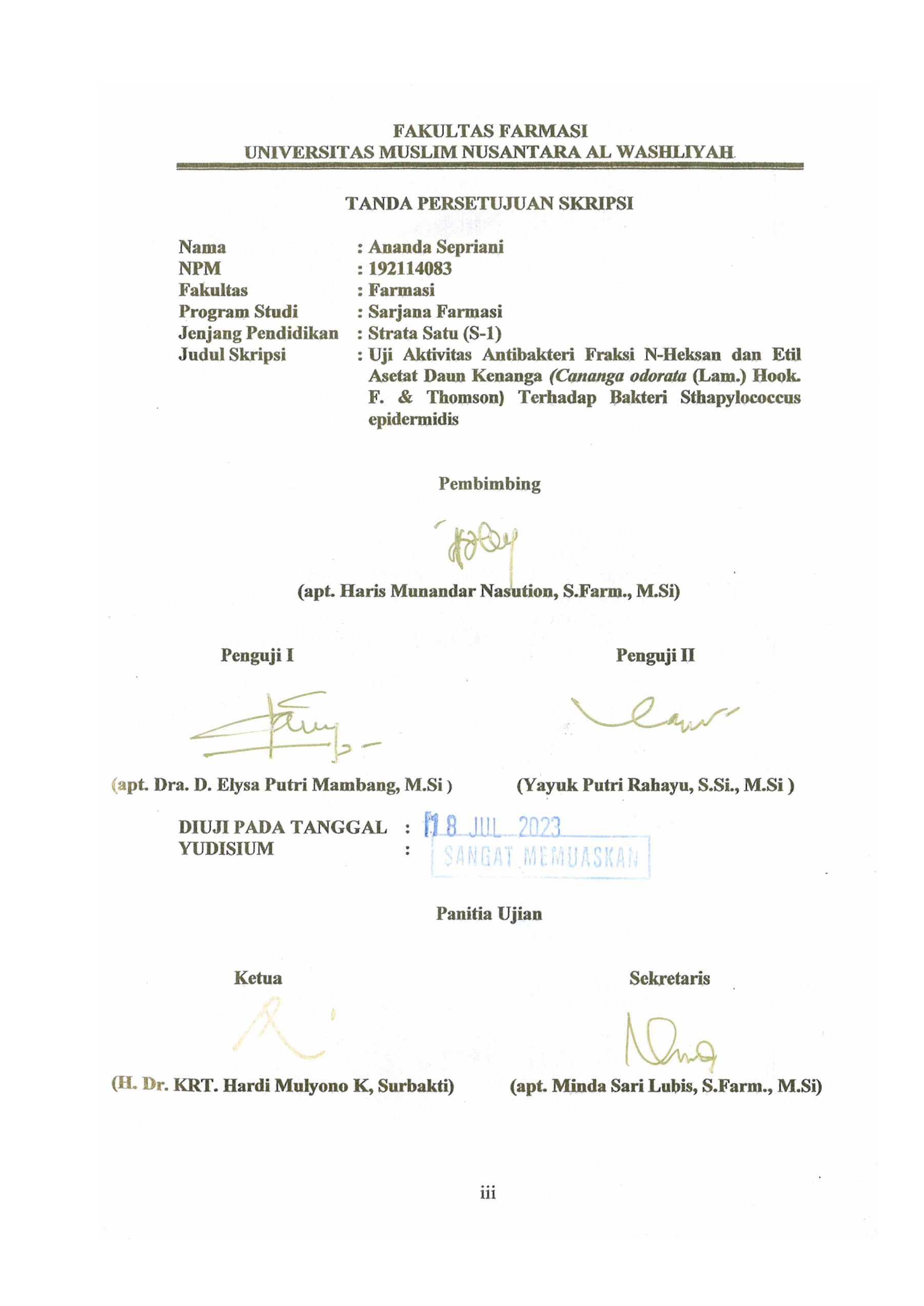 UNIVERSITAS MUSLIM NUSANTARA AL WASHLIYAHTANDA PERSETUJUAN SKRIPSINama			: Ananda SeprianiNPM			: 192114083Fakultas		: FarmasiProgram Studi	: Sarjana FarmasiJenjang Pendidikan	: Strata Satu (S-1)Judul Skripsi	:Uji Aktivitas Antibakteri Fraksi N-Heksan dan Etil  Asetat Daun Kenanga (Cananga odorata (Lam.) Hook.        F.&Thomson) Terhadap Bakteri Sthapylococcus  epidermidis Pembimbing(apt. Haris Munandar Nasution, S.Farm., M.Si)         Penguji I					         Penguji II	(apt. Dra. D. Elysa Putri Mambang, M.Si )      	(Yayuk Putri Rahayu, S.Si., M.Si )DIUJI PADA TANGGAL	: YUDISIUM			:Panitia UjianKetua							Sekretaris(H. Dr. KRT. Hardi Mulyono K, Surbakti)            (apt. Minda Sari Lubis, S.Farm., M.Si)